Nom de l’école : Nom de l’enseignant ressource : MerciCanevas  (contexte de réalisation)Exemple de situation d’apprentissage en  mathématique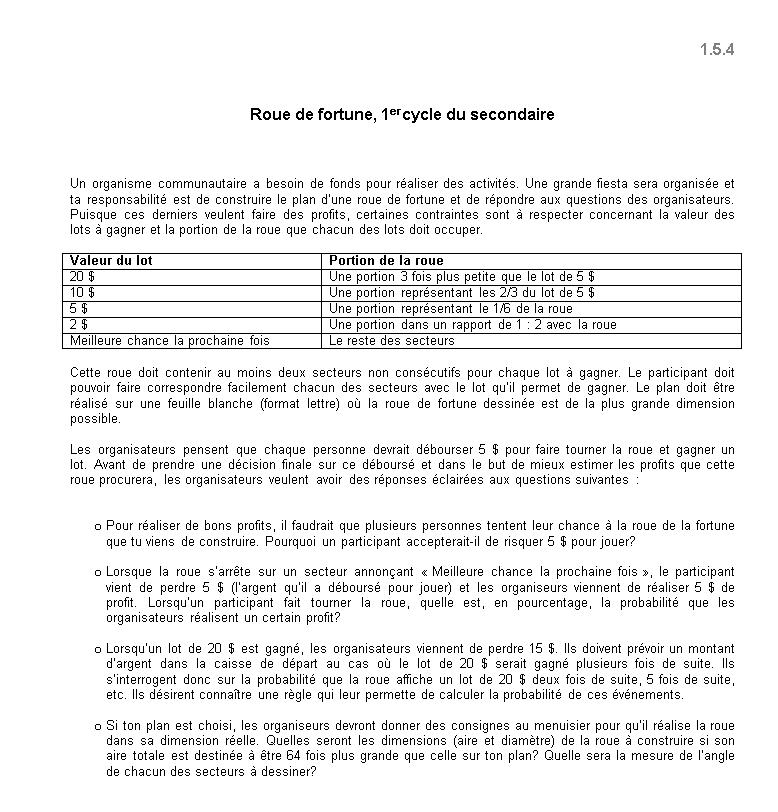 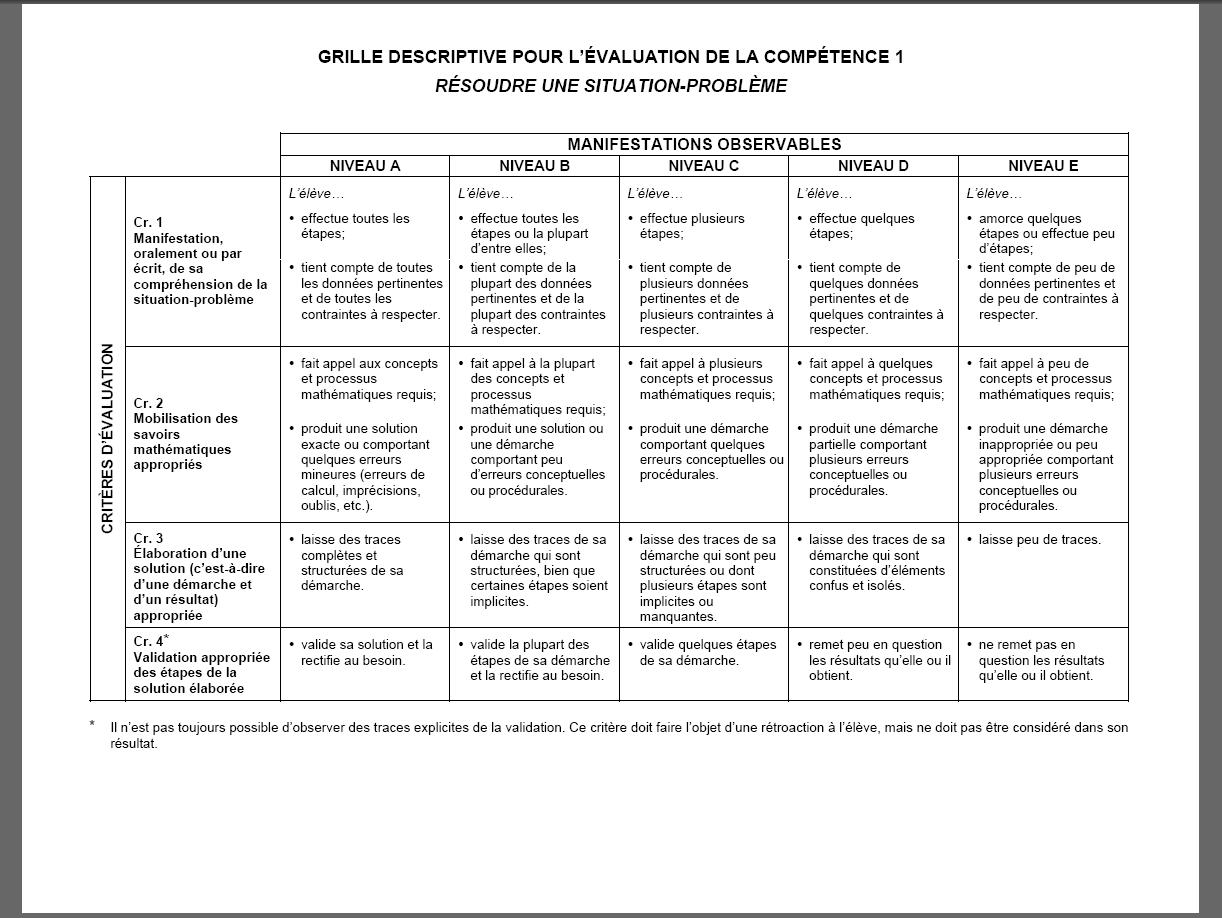 Exemple de situation d’apprentissage en français 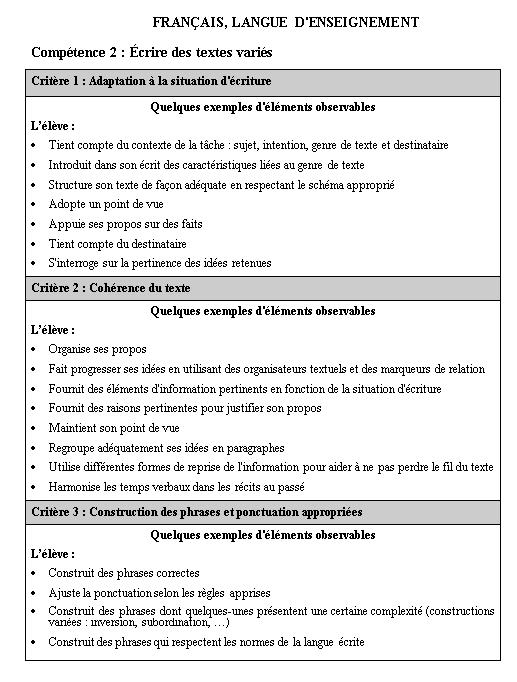 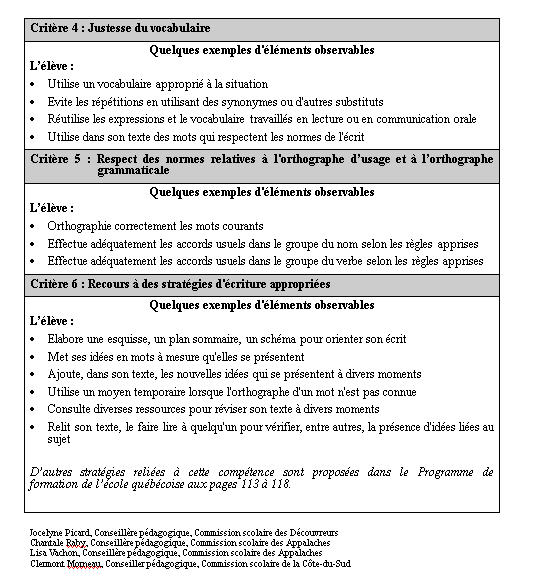 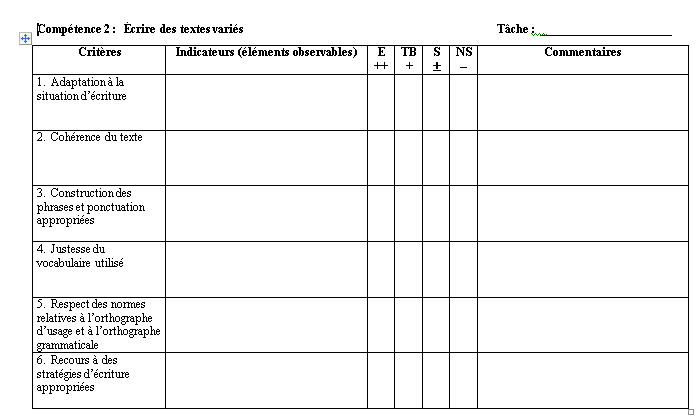 Annexe 1Valeur ajoutée des TICSAccès aux connaissancesAide à l’apprentissageCollaborationCommunicationCréation de contenuRecherche d’informationMise en valeur socialeSimulation d’environnementManipulation et explorationVisualisation de concepts abstraitsPlanificationEtc.Annexe  2  Stratégies d’apprentissageStratégies cognitives  Activation (connaissances déclaratives et procédurales) Je me rappelle ce que je sais sur le sujet. Je me rappelle comment je réalise ce type de tâche.Acquisition (connaissances déclaratives) Je me rappelle en associant deux idées. Je prends des notes lorsque j'écoute l'enseignant. Élaboration (connaissances déclaratives) J'associe des mots avec une image. Je résume dans mes mots les idées principales. Je dis ou j'écris des exemples et des contre-exemples pour expliquer ce que j'apprends. J'écris des mots clés qui résument ce que je veux apprendre.Organisation (connaissances déclaratives et procédurales) Je me fais un plan. Je schématise les idées. J'élabore des réseaux de concept. Je divise l'information en sous-ensembles.Intégration (connaissances procédurales) Je nomme ou j'écris les étapes de la procédure. Quand je réalise une tâche, je fais le lien entre les étapes de la tâche et les étapes de la procédure. Lorsque je connais bien la procédure, j'ajoute mes propres façons de faire à la procédure apprise.Transfert (connaissances procédurales et conditionnelles) J'analyse la nature de la tâche à transférer. J'analyse la nature de la nouvelle tâche. Je détermine les similitudes et les différences. Je détermine les nouvelles connaissances que je dois apprendre et les habiletés que je dois acquérir ou modifier. Je réalise la nouvelle tâche, en modifiant ou complétant mes apprentissages.Stratégies métacognitives  Planification Je me demande quand je suis efficace pour apprendre. J'identifie la nature des connaissances à apprendre. J'identifie la nature de la tâche à réaliser (consignes, résultats attendus, critères de réussite, temps disponible). J'identifie les compétences et les stratégies dont j'aurai besoin pour ma tâche (cognitives, métacognitives, affectives et de gestion)Contrôle (connaissances conditionnelles) Je me concentre sur la tâche que je veux réaliser. Régulation et évaluation Je fais un exercice d'objectivation. Je fais un exercice d'autoévaluation. J'ajuste continuellement la réalisation de ma tâche en fonction des difficultés ou des erreurs détectées en évaluation formative.Stratégies affectivesRéception J'accepte de recevoir l'information.  J'accepte d'essayer de faire une tâche, même si je ne sais pas exactement comment faire.  J'adopte une attitude positive par rapport à la tâche. Motivation J'identifie les raisons qui, pour moi, sont importantes pour que je mette des efforts à réaliser la tâche. Je m'engage avec intérêt dans la tâche.  Je fournis un bon effort pour mon travail.  Je ne désespère pas de pouvoir bien réaliser ma tâche.  Je persiste à bien travailler jusqu'à la fin de la tâche.  Je me rappelle que je serai fier de moi si je réussis bien ma tâche.  Je réalise que cette tâche me sera utile pour les autres tâches à venir. Gestion de l'anxiété Je me concentre davantage sur mes chances de succès que sur mes chances d'échec.  Je demande des précisions sur les buts et les consignes de la tâche.  Je demande de l'aide si je suis trop nerveux.  Je respire lentement et profondément.  Je fais une activité pour me détendre.  Je pense à ce que j'ai déjà réussi. Coopération Je suis tolérant envers les autres.  Je collabore à établir des règles de fonctionnement.  Je demande de l'aide à un équipier.  J'aide un équipier qui a de la difficulté.  Je collabore à planifier le travail d'équipe.  J'accepte le rôle qui m'est assigné dans l'équipe.  J'écoute le point de vue des autres.  Je reconnais le travail des autres équipiers. Résolution de conflit J'identifie les causes et le contexte du conflit.  J'identifie les conséquences du conflit.  J'écoute le point de vue des autres.  Je dis ce que je pense sans accuser les autres.  Je reconnais mes tords.  Je collabore à proposer des solutions au conflit.  Je choisis, avec les autres, une solution qui convient à chacun.  J'accepte de faire des compromis.  J'applique la solution choisie.  J'évalue les résultats obtenus avec cette solution.  Je collabore, avec les autres, à réajuster la solution s'il y a lieu. Stratégies de gestionTemps J'utilise un agenda.  Je planifie le temps pour chaque étape d'une tâche.  J'essaie d'économiser du temps.  Je me réserve des moments fixes pour mes travaux scolaires.  Je me planifie des temps de repos et de loisirs.  J'évite de devoir travailler à la dernière minute.  Je respecte les échéanciers.  J'établis des priorités. Ressources matérielles Je m'assure d'avoir en main tous les documents et outils dont j'ai besoin à l'école.  Avant de commencer une tâche, j'identifie tous les documents et les outils dont j'ai besoin. Ressources humaines J'identifie les amis qui peuvent m'aider si j'ai des problèmes.  Avant de commencer une tâche, je me demande si je travaillerai seul ou avec d'autres. Environnement J'essaie de m'installer confortablement afin de ne pas me fatiguer inutilement.  à la maison, je travail dans un lieu calme, non bruyant.Annexe 3 Stratégies d’enseignementAnnexe 3Stratégies d’enseignementAnnexe 3Stratégies d’enseignementAnnexe 3Stratégies d’enseignementAnnexe 4Canevas pour une planification d’équipeAnnexe 5Outils de consignationLA RÉGULATION DES APPRENTISSAGESBibliographieKarsenti, T. (2003) Favoriser la motivation et la réussite en contexte scolaire : les TIC feront-elles mouche? Vie Pédagogique.  http://www.viepedagogique.gouv.qc.ca/numeros/127/vp127_27-31.pdfKarsenti, T. (2003) Plus captivantes qu’un tableau noir : L’impact des nouvelles technologies sur la motivation à l’école.http://karsenti.scedu.umontreal.ca/pdf/publications/2003/rfsp_6_24.pdfLasnier, F. (2000) Réussir la formation par compétences. Guérin Laveault, D. (2010) La régulation des apprentissages et la motivation scolaire.http://www.mels.gouv.qc.ca/REFORME/conf/conflaveault.pdfPoellhuber, B. et Boulanger, R. (2001). Un modèle constructiviste d’intégration des TIC. http://www.cdc.qc.ca/textes/modele_constructiviste_integration_TIC.pdfTardif, J. (1998). Intégrer les nouvelles technologies de l’information : Quel cadre pédagogique? Paris, ESF éditeurUNESCO (2011). Unesco : un référentiel de compétences pour les enseignants.http://www.unesco.org/new/fr/unesco/themes/icts/teacher-education/unesco-ict-competency-framework-for-teachersCaractéristiques du projet écoleAxes et orientation (voir plan Réussir)Orientations : (voir plan Réussir.)Caractéristiques du projet écoleAxes et orientation (voir plan Réussir)Orientations : (voir plan Réussir.)Axes :Orientations :Projet école en lien avec le CybersavoirProjet école en lien avec le CybersavoirRésumé du projet Cybersavoir : Problématique : (besoin de suivi personnalisé, besoin de motivation, etc.)Compétences visées en lien avec PFEQ:Valeur  ajoutée des TIC  (Enseignement ,  apprentissage):(voir  annexe I)Indicateurs mesurables :Intention d’apprentissage(cadre d’évaluation des apprentissages)Contexte d’apprentissagedescription de la tâchematériel utiliséduréeressources disponibleslogiciels suggérésStratégies d’apprentissagecognitivesmétacognitivesaffectivesde gestion(annexe 2)Stratégies d’enseignementenseignant/élèvesélève/élèvecollaborative (élèves)(annexe 3)Moyens de suivi/de régulationoutils de consignation pour l’enseignant et l’élèveindicateurs d’atteintes des objectifsindicateurs de réflexion et d’adaptation des stratégies(annexe 5)Évaluationcritères d’évaluationles indicateurs de réussite(PFEQ)Caractéristiques du projet écoleAxes et orientation (voir plan Réussir)Orientations : (voir plan Réussir.)Caractéristiques du projet écoleAxes et orientation (voir plan Réussir)Orientations : (voir plan Réussir.)Axes :Orientations :Projet école en lien avec le CybersavoirProjet école en lien avec le CybersavoirRésumé du projet Cybersavoir : Problématique : (besoin de suivi personnalisé, besoin de motivation, etc.)Compétences visées en lien avec PFEQ:Valeur  ajoutée des TIC  (Enseignement ,  apprentissage):(voir  annexe I)Indicateurs mesurables :Intentions d’apprentissage(voir cadre d’évaluation des apprentissages)Manifestement orale de sa compréhension de la situation problème. Mobilisation des savoirs en mathématique. Élaboration d’une solution. Validation appropriée des étapes de la solution élaborée.Contexte d’apprentissagedescription de la tâchematériel utiliséduréeressources disponibleslogiciels suggérésVoir la description de la tâche à la page suivante. 10 périodes de 75 minutes. TBI, tout.tv Quiz. Logiciel notebook (tourniquet).Stratégies d’apprentissagecognitivesmétacognitivesaffectivesde gestion(voir annexe 2)Stratégies d’enseignementenseignant/élèvesélève/élèvecollaborative (élèves)(voir annexe 3)Activation: enseignant/élèves. Élaboration : travail en équipe de trois. Validation : enseignant/élève.Moyens de suivi/de régulationoutils de consignation pour l’enseignant et l’élèveindicateurs d’atteintes des objectifsindicateurs de réflexion et d’adaptation des stratégies(voir annexe 5)Grille d’observation : Planification des étapes à franchir. Identification des données pertinentes. Sélection des concepts mathématique. Application des concepts.  Construction de la roue. Validation de la solution.Évaluationcritères d’évaluationles indicateurs de réussite(voir PFEQ) Grille descriptive.Caractéristiques du projet écoleAxes et orientation (voir plan Réussir)Orientations : (voir plan Réussir.)Caractéristiques du projet écoleAxes et orientation (voir plan Réussir)Orientations : (voir plan Réussir.)Axes :Orientations :Projet école en lien avec le CybersavoirProjet école en lien avec le CybersavoirRésumé du projet Cybersavoir : Les élèves écriront des textes dans le but de créer une  mini entreprise à l’école (friperie). Les textes seront placés dans un portfolio électronique pour une éventuelle recherche d’emploi.Problématique : (besoin de suivi personnalisé, besoin de motivation, etc.)Les élèves de FPT ont de la difficulté à rédiger des phrases correctes et appropriées, à tenir compte de la norme et des usages sociaux et à susciter l’intérêt des destinataires.  Compétences visées en lien avec PFEQ:Valeur  ajoutée des TIC  (Enseignement ,  apprentissage):(voir  annexe I)Indicateurs mesurables :Intention d’apprentissage(voir cadre d’évaluation des apprentissages)Contexte d’apprentissagedescription de la tâchematériel utiliséduréeressources disponibleslogiciels suggérésÉcrire une publicité dans le journal local annonçant l’ouverture prochaine de la friperie. Durée : 4 périodes de 75 minutes. Matériel : les annonces dans le journal local, et sur le web. Ressources :ClicFrançais. Logiciels : word, autocorrecteur word, dictionnaire en ligne, grammaire en ligne.Stratégies d’apprentissagecognitivesmétacognitivesaffectivesde gestion(annexe 2)Stratégies d’enseignementenseignant/élèvesélève/élèvecollaborative (élèves)(annexe 3)Activation : enseignant/ élèves Élaboration : pratique guidée suivi d’une pratique autonome   Validation du texte: enseignant/élèveMoyens de suivi/de régulationoutils de consignation pour l’enseignant et l’élèveindicateurs d’atteintes des objectifsindicateurs de réflexion et d’adaptation des stratégies(annexe 5) Le texte est déposé dans le dossier de l’élève dans le Portail. Grille d’éléments observables. Voir page suivante.Évaluationcritères d’évaluationles indicateurs de réussite(PFEQ)Cohérence du texte (contenu et organisation). Respect de l’usage et des normes linguistiques (syntaxe et orthographe). Justesse du vocabulaire. Suscite l’intérêt des lecteurs. Grille d’évaluation. Voir page suivanteExposé oralJe présente le bilan de mon exposéJ’utilise un support visuelJ’organise mes idées de façon claireJe réagis à l’auditoireJ’incite les élèves à poser des questionsJe me limite à une quinzaine de minutes, j’entrecoupe mon exposé par des activités d’apprentissage où les élèves sont actifsJe situe mon exposé par rapport à l’apprentissage de l’élèveJe prévois une activité d’apprentissage qui vise l’appropriation du contenu de l’exposéJe mets en pratique mes compétences  « communiquer en classe  et exploiter les TICS »Démonstration pratiqueJe démontre clairement comment exécuter une action ou opérer un appareil Je m’assure que tous les élèves puissent bien voirJ’utilise un support auditifJ’incite les élèves à poser des questionsJe prévois une activité d’apprentissage qui  permet à l’élève de pratiquer le geste ou la manipulationPratique autonomeJe fais toujours précéder une activité de pratique autonome avant une pratique guidéeJe donne des consignes claires sur les résultats attendusJe précise les objectifs du travailJ’offre mon aide pour le dépannageJe valorise l’effort individuelJ’encourage les élèves, je soutien leur motivationJe demande aux élèves d’activer leurs compétences « traiter l’information et pratiquer des méthodes de travail intellectuels »Étude de casJe présente un cas à étudier qui se rapproche le plus possible de la réalité et qui sollicite toutes les capacités d’une compétenceJe varie le type de présentation du cas (orale, visuelle, écrite, simulation)Les consignes sont claires et précises sur les résultats attendusJe donne du temps aux élèves pour étudier le casJ’utilise cette stratégie pour favoriser l’intégration des apprentissagesJe questionne les élèves sur des savoirs-faireApprentissage par problèmesJe présente un problème qui se rapproche le plus possible de la réalité et qui sollicite toutes les capacités d’une compétenceJe demande à l’élève d’activer sa compétence « résoudre des problèmesJ’offre mon aide pour le dépannageJ’utilise cette stratégie pour l’intégration des apprentissagesGroupe de discussionJe présente le sujet et les principaux éléments à discuterJe demande aux élèves de se préparer à la discussion (lectures, recherches)Je donne des consignes claires sur les objectifs de discussionJe varie la façon de constituer les groupes (panel, débat, la plénière)Je demande à chaque groupe de se nommer un animateur et un secrétaireJe prépare des questions pour relancer la discussionJe demande aux élèves d’activer leur compétence « communiquer clairement et efficacement un message »Jeu de rôleJe rappelle aux élèves que le jeu de rôle vise à démontrer leur compréhension d’un phénomène ou à illustrer un savoir-faireJe demande aux élèves de se préparer à l’avanceJe m’assure que les élèves sentent qu’ils ont une grande liberté dans la création et l’interprétation du jeu de rôleJe donne une limite de tempsJe fais des liens entre les éléments observés et les apprentissages à réaliserJe demande aux élèves d’activer leur compétence « exploiter sa créativité »ModélisationJe réalise lentement la tâche devant les élèves, de façon à ce qu’ils et elles aient le temps de comprendreJe me pose, à haute voix, les questions qui orientent mes actionsJe précise comment je m’y prends pour trouver des réponses à mes questionsJe fais la métacognition à haute voix, c’est-à-dire que je dis exactement ce qui se passe dans ma têteJe souligne les difficultés qui surviennent en réalisant ce type de tâcheJe fais les liens entre mes actions et les capacités de la compétence sollicitéePratique guidéeJe fais précéder une pratique guidée d’une activité de modelage sur la tâche cibléeJe questionne régulièrement les élèves sur la façon de faireJe donne régulièrement des rétroactions pour orienter ou corriger les élèvesJe tente de créer un climat de relation d’aide et de supportJe fais suivre une pratique guidée d’une activité de pratique autonomeEnseignement par les pairsJe m’assure que les élèves sont en climat de confianceJe m’assure qu’un même élève ne soit pas toujours dans le rôle d’apprenant, mais aussi dans le rôle d’enseignantJe m’assure que l’élève jouant le rôle d’enseignant se place en relation d’aideJe vérifie régulièrement si l’enseignement est conforme à ce que doit être l’apprentissageÀ l’occasion, je suggère des stratégies à l’élève jouant le rôle d’enseignantJe suggère à l’élève qui reçoit l’enseignement d’aider si nécessaire celui qui joue le rôle d’enseignantTutoratJe m’assure que l’élève sous tutorat se sente en confiance avec le tuteurJe m’assure que le tuteur puisse bien comprendre les comportements de la relation d’aideJe suis disponible pour aider le couple tuteur-élèveÀ l’occasion, je suggère des stratégies au tuteur afin d’aider à mieux jouer son rôleTravail en équipeJe demande aux élèves d’activer leur compétence « travailler en coopération »Je circule d’une équipe à l’autre pour vérifier si elles ont besoin d’aideJe m’assure que les consignes de la tâche sont bien comprises en fonction de la production individuelle et de la production collectiveS’il y a lieu, j’aide à régler les conflits à l’intérieur des équipes( je guide les élèves vers leurs compétences « résoudre des problèmes et communiquer efficacement avec les autres »Apprentissage coopératifJe guide les élèves vers leurs compétences « communiquer efficacement avec les autres et travailler en coopérationJe varie la façon de former les équipes (libres, fixées, homogènes, hétérogènes)Je forme des groupes ne dépassant pas 5 élèvesJe révise régulièrement avec les élèves les règles de fonctionnement et les comportements attendus et j’ajuste s’il y a lieuJe m’assure que les élèves varient leurs rôles dans l’équipe (animation, secrétariat, révision, observation, régulation, etc.J’initie graduellement les élèves à l’apprentissage coopératifJe révise régulièrement avec les élèves les principes de l’interdépendance positiveJe révise régulièrement avec les élèves les conditions de succès de l’apprentissage coopératifJe varie les méthodes d’apprentissage coopératif (apprendre ensemble, recherche en groupe, apprentissage en équipe matérielle, autresJe vérifie, à l’occasion, le niveau de responsabilité individuelle et collective de chaque élève (à l’aide d’une fiche ou de l’observationJ’élabore, avec les élèves, des stratégies de gestion de la classe (déplacements, niveau de bruit, organisation, partage du matériel, etc.Apprentissage par projetsJ’élabore, seul ou avec les élèves, un projet qui intègre des compétences de plusieurs disciplinesJe demande aux élèves d’activer leurs compétences « réaliser des projets et pratiquer des méthodes de travail intellectuelJe varie les types de projets (courts, longs, individuels, collectifs)Je m’assure que les objectifs et les consignes de réalisation du projet sont bien comprisJe valide le plan de chaque projet avant que les élèves le réalisentJe planifie avec les élèves les ressources nécessaires au projetJe suis disponible pour supporter la réalisation des projets, mais sans m’ingérer dans la gestion des projetsJe fais connaître les critères d’évaluation avant de commencer le projetPour les projets collectifs, je facilite l’organisation des sessions de mise en communPour les projets collectifs, je demande aux élèves d’activer leur compétence « travailler en coopération »DateDuréeIntentions apprentissageActivités d’apprentissageContenu disciplinaireLa prise d'informationLa grille d'observationLa grille d'observation permet de relever les particularités d'une action, d'un produit ou d'un processus.  Elle comporte une liste d'éléments observables et propose une façon d'enregistrer les observations.  L'utilisateur peut être l'enseignant, un groupe d'élèves qui évaluent conjointement leurs réalisations ou l'élève lui-même qui s'autoévalue.La grille d'observation comprend des critères et une échelle d'appréciation.  Cette échelle est la partie de la grille qui permet, à l'aide d'un certain nombre d'échelons, d'indiquer la quantité de comportements décrits ou leur qualité.La liste de vérificationLa liste de vérification est constituée d'une suite d'énoncés décrivant une série d'actions, de qualités ou de caractéristiques qui ont trait à l'objet évalué. Les énoncés sont des éléments d'ordre factuel disposés dans un ordre bien défini.  Elle est souvent utilisée pour aider les élèves à se rappeler les étapes d'une démarche ou d'un processusL'entrevueL'entrevue est un dialogue entre l'élève et l'enseignant, dialogue alimenté par une série de questions auxquelles l'élève doit répondre.  Elle vise généralement à comprendre la pensée de l'élève sur un aspect précis de la compétence.Pour réussir une entrevue, l'enseignant s'assure de créer un climat de détente.  Pendant l'entrevue, c'est surtout l'élève qui parle.  Plus il s'exprime, plus l'enseignant a la possibilité de comprendre comment il procède et ce qu'il connaît vraiment.La consignation de l'informationLe journal de bord de l'enseignantLe journal de bord est un outil de consignation qui permet à l'enseignant d'inscrire au jour le jour, l'information qu'il juge pertinente. Le journal de bord de l'élèveLe journal de bord de l'élève est un outil défini par l'enseignant, selon l'utilisation qu'il veut en faire.  Il est tenu par l'élève qui y consigne des informations diverses: questions, difficultés, réussites, opinions, synthèse des connaissances, etc.  Le journal de bord est utile si les conditions suivantes sont respectées: des consignes claires; une utilisation continue par l'élève et l'enseignant; une rétroaction régulière de l'enseignant.Le dossier anecdotiqueLe dossier anecdotique comprend une brève description, la plus objective possible, de faits précis ayant été observés.Le portfolioLe portfolio (ou dossier d'apprentissage) est une collection organisée des réalisations de l'élève qui fait foi du développement de ses compétences.  Il n'est pas  uniquement une collection de productions puisqu'il contient aussi des réflexions et des commentaires.  Les travaux du portfolio sont ou bien choisis par l'élève, ou bien sélectionnés conjointement avec l'enseignant, ou bien par l'enseignant seulement.Pour réguler, il faut quoi?Dans le projet de politique d’évaluation des apprentissages, la régulation est définie comme « le procédé, lié à l’évaluation, qui consiste pour l’élève ou pour l’enseignant à ajuster les actions afin que l’apprentissage puisse progresser » (MEQ, 2000).Mais que faut- il pour qu’il y ait ajustement? Pour qu’il y ait ajustement, il faut essentiellement trois choses :un objectif et un standard à partir duquel on pourra juger que l’on se rapproche plus ou moins de l’objectif;une rétroaction, qui permet de rendre compte de façon continue de l’écart qui sépare l’élève du but à atteindre.une action qui vise à réduire l’écart entre la situation actuelle de l’élève et la situation attendue.Qui fait de la régulation?En principe, toutes les personnes impliquées dans l’apprentissage de l’élève effectuent des régulations, c’est à dire peuvent initier les ajustements utiles de manière à favoriser l’apprentissage de l’élève.l’élève, au premier titre, doit ajuster son action en fonction des feed-backs  reçus, de ses observations et de ses résultats;l’enseignant doit ajuster son action en fonction de la performance des élèves, des observations faites en classe, du feed-back reçu en cours d’activité;le parent doit ajuster ses attentes et son aide en fonction des résultats de son enfant, du feed-back de l’enseignant;l’élève ajuste son action dans le contexte de ses interrelations sociales avec les autres élèves.Qu’est-ce qui fait l’objet d’une régulation?Régulation au niveau de la situation d’apprentissageLa régulation de la situation d’apprentissage est sans doute celle qui a été la plus favorisée et valorisée par le passé. En modifiant les conditions de l’environnement, on peut favoriser l’apprentissage. C’est ce qui est le plus facile parce que nous pouvons observer ces conditions concrètement et les modifier directement. Il est plus difficile d’observer et de contrôler ce qui se passe dans la tête d’un élève.Pour contrôler la situation d’apprentissage, l’enseignant dispose à cet effet d’un arsenal impressionnant. Par exemple :il peut choisir l’activité en fonction des compétences à acquérir;il peut décider du découpage et de l’habillage de l’activité, bref, il peut décider de tous les aspects de sa planification ou de sa difficulté;il peut choisir les moyens d’évaluation, les outils et les formes d’aide à disposition des élèves;il peut décider de la durée, de l’échéancier, etc.il peut décider des modalités de réalisation : individuelles ou en équipes;Régulations que l’on peut faire au niveau de l’individu Elles peuvent porter sur différents aspects de son fonctionnement intellectuel : son attention : quoi, quand et comment faire des observations?ses buts : qu’est-ce qui est souhaité comme performance ou produit final? Quels sont les standards individuels qui permettront à l’élève de confirmer sa réussite? quelle est la priorité et la hiérarchie des buts à atteindre?son action : quel est son degré de contrôle, d’autonomie?